	AL MAGNIFICO RETTORE DELL'UNIVERSITA' DEGLI STUDI DI NAPOLI FEDERICO IIIl/la sottoscritto/a ……………………………………………………………………... matr. …………………nato/a a …………………………… prov. ……… il 	/_    / 	C.F. …………………………………..residente in …………………….. prov. ……… alla Via ……………………………………... c.a.p	,indirizzo e-mail ………….………………….……@	,  indirizzo  Posta ElettronicaCERTIFICATA ....………………….……@……………………… (ove posseduto), tel. …..………………..in servizio con la qualifica di	presso ilDipartimento di	inquadrato/a nel S.C……………….………………… ………………………………………………………………………………………………,CHIEDE,solo per gli usi consentiti dalla Legge,Numero:	certificato/i di servizio attestante/i: ULTIMA QUALIFICA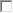 TUTTI I SERVIZIALTRO …………………………………………………………………………………………………….………………………………………………………………………………………………………...…………consapevole delle sanzioni penali per le ipotesi di dichiarazioni false e mendaci rese ai sensi dell’art. 76 del D.P.R. n.445 del 28.12.2000, sotto la propria responsabilità, dichiara di essere a conoscenza che il certificato richiesto non può essere prodotto agli organi della pubblica amministrazione o ai privati gestori di pubblici servizi ai sensi di quanto disposto dall’art. 15 della Legge n..183/11.Napoli, li 		FIRMARICEVUTA A CURA DEL PERSONALE DELL’UFFICIO CONCORSI PERSONALE DOCENTE E RICERCATORE……in data 	/ 	/ 	Si allega copia del documento ovvero si provvede all’Identificazione del/della richiedente (ai sensi dell’art. 38 del D.P.R. n.445 del 28.12.00)Cognome:……………………………………………………………………….Nome……………...………………........Nato/a a .................................................  Prov……… il 	/ 	/ 	Documento di Riconoscimento …………………..……………………………………………n.……………… rilasciato da	il 	/ 	/ 	Il/La Dipendente Addetto/a (Cognome)…………………………… …………………(Nome) ……………………………Firma del/della Dipendente  	Pag.1 di 2Note:ai sensi dell’art.15 L.183/11: Le certificazioni rilasciate dalla P.A. in ordine a stati, qualità personali e fatti sono valide e utilizzabili solo nei rapporti tra privati:”- nei rapporti con gli organi della pubblica amministrazione e i gestori di pubblici servizi i certificati e gli atti di notorietà sono sempre sostituiti dalle dichiarazioni di cui agli articoli 46 e 47 DPR445/00 e s.m.i.Dal 1 gennaio 2012 le amministrazioni e i gestori di pubblici servizi non potranno più accettarli ne richiederli: “la richiesta e l’accettazione dei certificati costituiscono violazione dei doveri di Ufficio”.I certificati dovranno riportare, a pena di nullità, la frase: "Il presente certificato non può essere prodotto agli organi della pubblica amministrazione o ai privati gestori di pubblici servizi".Le P.A. certificanti individuano un ufficio responsabile per tutte le attività volte a gestire, garantire e verificare la trasmissione dei dati o l'accesso diretto agli stessi da parte delle P.A. procedenti.Per il rilascio del certificato:Allegare copia documento di  identità  in corso di validità (o far prendere visione del documento, al/alla dipendente addetto/a, al fine di riportare   gli estremi in calce alla richiesta), se il rilascio avviene per il tramite di un/una delegato/a è necessario che quest’ultimo/a sia munito di delega e copia documento identità valido del/della delegante.Informativa ai sensi dell’art. 13 del Regolamento (UE) 679/2016 recante norme sul trattamento dei dati personali:I dati raccolti con il presente modulo sono trattati ai fini del procedimento per il quale vengono rilasciati e verranno utilizzati esclusivamente per tale scopo e comunque nell’ambito delle attività istituzionali dell’Università degli Studi di Napoli Federico II. Titolare del trattamento è l'Università, nelle persone del Rettore e del Direttore Generale, in relazione alle specifiche competenze Esclusivamente per problematiche inerenti ad un trattamento non conforme ai propri dati personali, è possibile contattare il Titolare inviando una email al seguente indirizzo: ateneo@pec.unina.it; oppure al Responsabile della Protezione dei Dati rpd@unina.it; PEC: rpd@pec.unina.it . Per qualsiasi altra istanza relativa al procedimento in questione deve essere contattato invece l’Ufficio Personale Docente e Ricercatori agli indirizzi: updr@unina.it; oppure PEC: updr@pec.unina.it. Agli interessati competono i diritti di cui agli artt. 15-22 del Regolamento UE. Le informazioni complete, relative al trattamento dei dati personali raccolti, sono riportate sul sito dell’Ateneo: http://www.unina.it/ateneo/statuto-e-normativa/privacy.Pag. 2 di 2Informativa ai sensi dell’art. 13 del Regolamento (UE) 679/2016 recante norme sul trattamento dei dati personali:      I dati raccolti con il presente modulo sono trattati ai fini del procedimento per il quale vengono rilasciati e verranno utilizzati esclusivamente per tale scopo e comunque nell’ambito delle attività istituzionali dell’Università degli Studi di Napoli Federico II. Titolare del trattamento è l'Università, nelle persone del Rettore e del Direttore Generale, in relazione alle specifiche competenze Esclusivamente per problematiche inerenti ad un trattamento non conforme ai propri dati personali, è possibile contattare il Titolare inviando una email al seguente indirizzo: ateneo@pec.unina.it; oppure al Responsabile della Protezione dei Dati rpd@unina.it; PEC: rpd@pec.unina.it . Per qualsiasi altra istanza relativa al procedimento in questione deve essere contattato invece l’Ufficio Concorsi Personale Docente e Ricercatori agli indirizzi: uff.concorsi-pdr@unina.it; oppure PEC: uff.concorsi-pdr@pec.unina.it. Agli/Alle interessati/e competono i diritti di cui agli artt. 15-22 del Regolamento UE. Le informazioni complete, relative al trattamento dei dati personali raccolti, sono riportate sul sito dell’Ateneo: http://www.unina.it/ateneo/statuto-e-normativa/privacy.